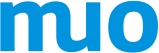 Dodavatel:Profi-tisk group s.r.o.Chválkovická 223/577900 Olomouc26868954číslo objednávky	NIPEZ	ID	v Olomouci0100/11/2021	22150000-6	MUOLX001JILV	24.11.2021Petr Zlamal - retrospektivní katalogBrožura k výstavěBlok:Tisk: 4 /4 (CMYK), Formát: 240×280 mm, Vazba V4, 136 stran, Papír: Garda křída MAT 1.1, 150 g, bez povrchové úpravy Obálka s chlopněmi. Tisk: 4/0 (CMYK),Formát: 930×280 mm  (hřbet 10 mm, chlopně 220 mm) Papír: Křída MAT 300 g, Povrch. úprava 1/0 Lamino MAT Náklad: 350 ks – baleno do fólie po jednom kuseVčetně dopravy (Denisova 47, Olomouc) Termín dodání: 1. 2. 2022Předpokládaná hodnota: 80 100,00 KčDěkujiMgr. Ondřej Zatloukalředitel Muzea umění OlomoucNa fakturu prosím uveďte číslo objednávkyMuzeum umění Olomouc státní příspěvková organizace Denisova 47771 11 Olomouc www.muo.cz info@muo.czT 00420 585 514 111–Bankovní spojení: xxxxČíslo účtu: xxBIC (SWIFTxxIBAN: xxIČ: 75079950vyřizujexxxx……….……….……….účel, zdůvodnění nákupuPetr Zlamal - retrospektivní katalogPodpis schvalujícího (vedoucí oddělení, referátu, odboru)xx……….……….……….Podpis správce rozpočtu potvrzuji, že jsem prověřil(a) připravovanou operaci ustan.§ 13 vyhlášky 416/2004 Sb.Individuální příslib Kčbez DPH:s DPH: 80 100,00 Kčxx……….……….……….datum a podpisObjednávka nad 50.000 bez DPH Schvalující……….……….………. xx Registr smluvDotaceVýstavaPetr Zlamalmuzeum umění olomouc / olomouc museum of art / kunstmuseum olmütz / muzeum sztuki w ołomuńcu